Préparation : Les mesures de massesNom: ……………………………………………  				Date :…………………………………….
Prénom :……………………………………        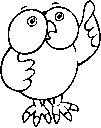 Grandeurs : Les mesures de massesEntoure les balances où les plateaux sont équilibrés.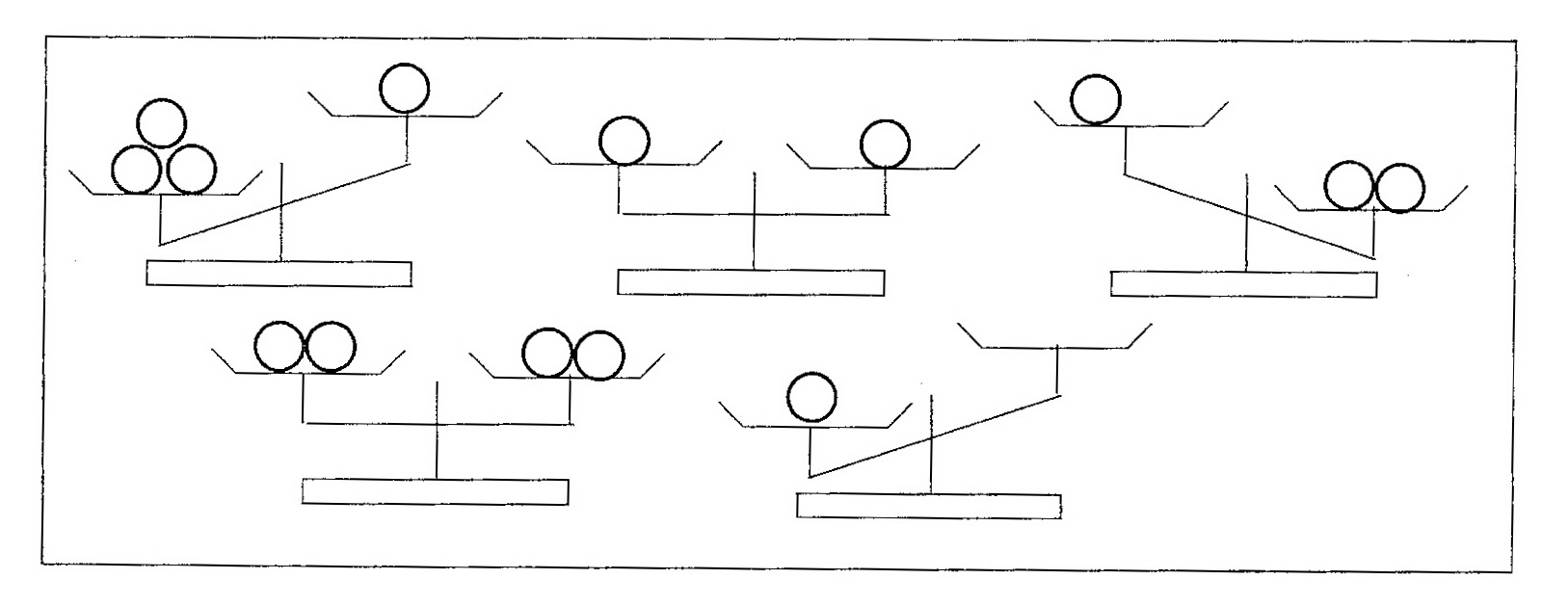 Equilibre les balances.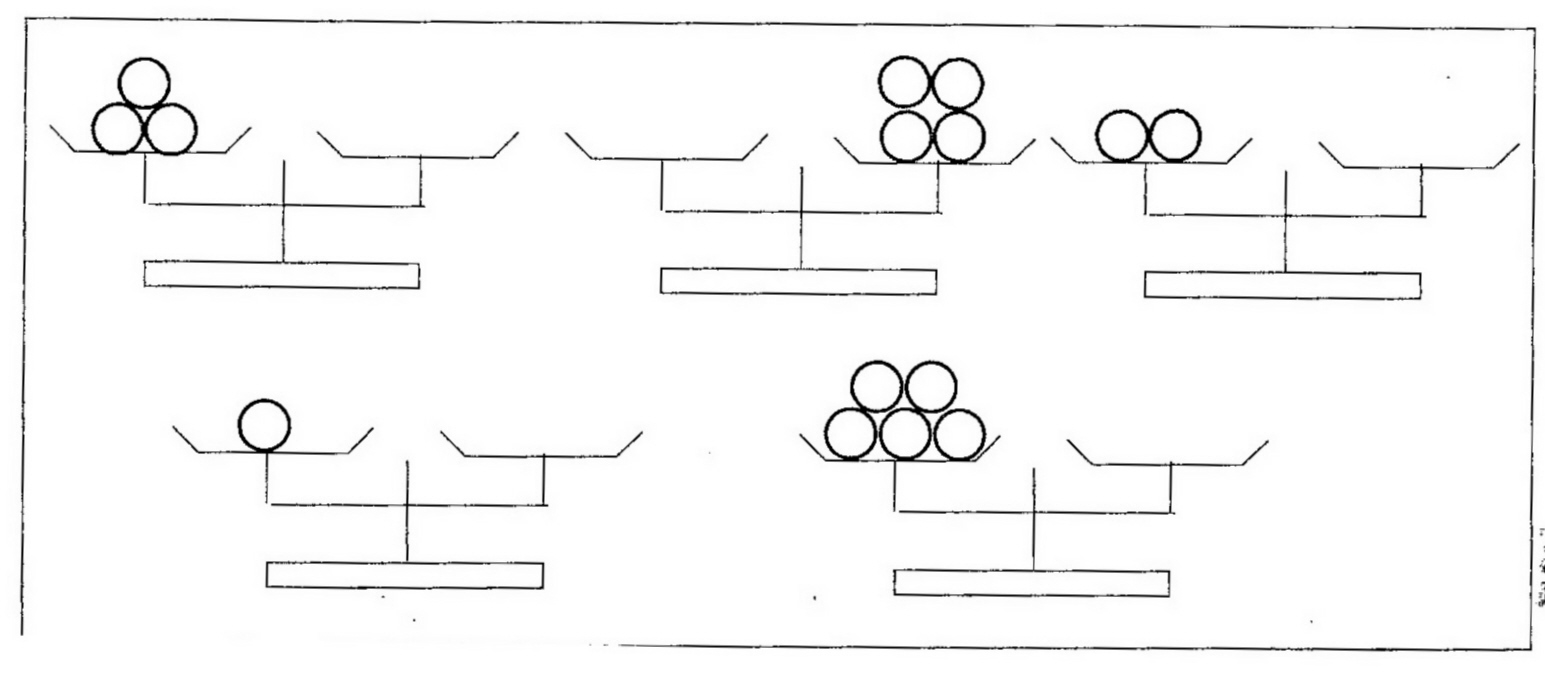 Complète en ajoutant des pommes et regarde bien les plateaux de la balance.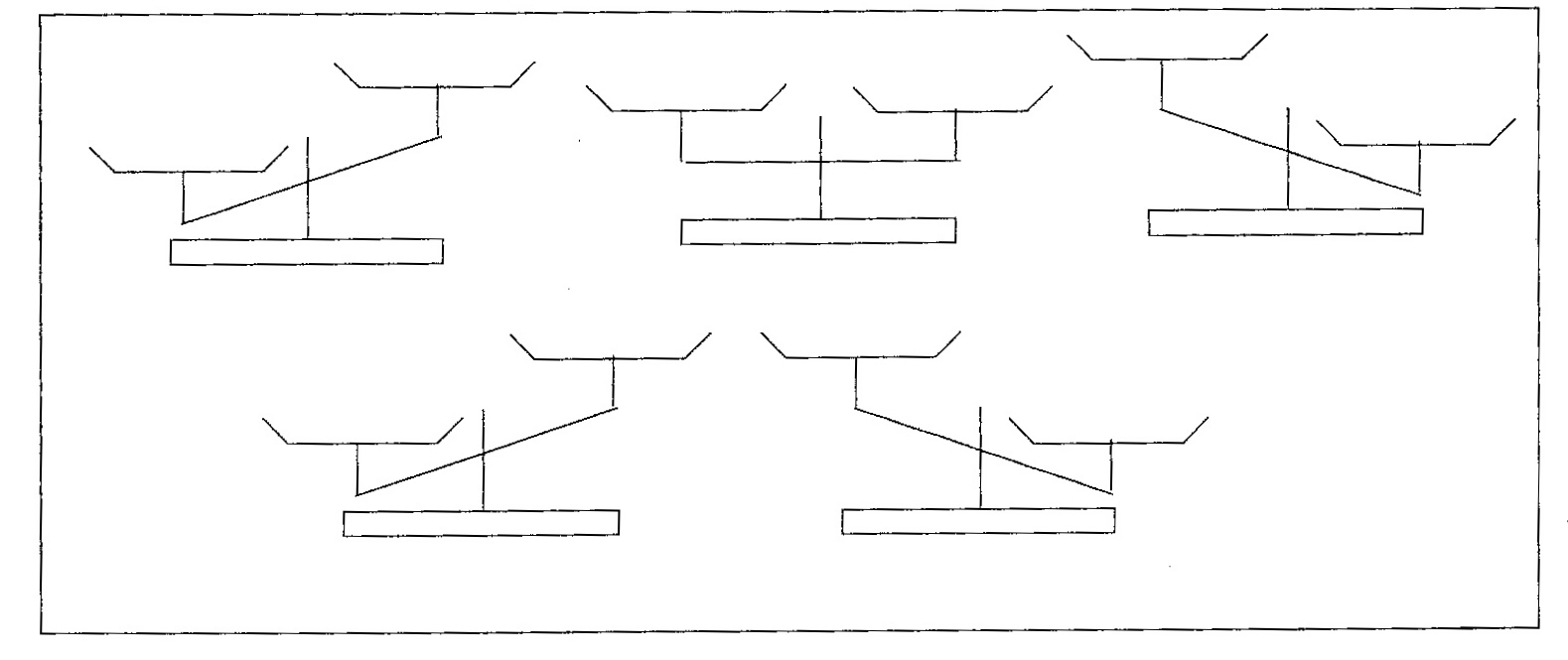 Complète le plateau vide pour que la balance soit en équilibre.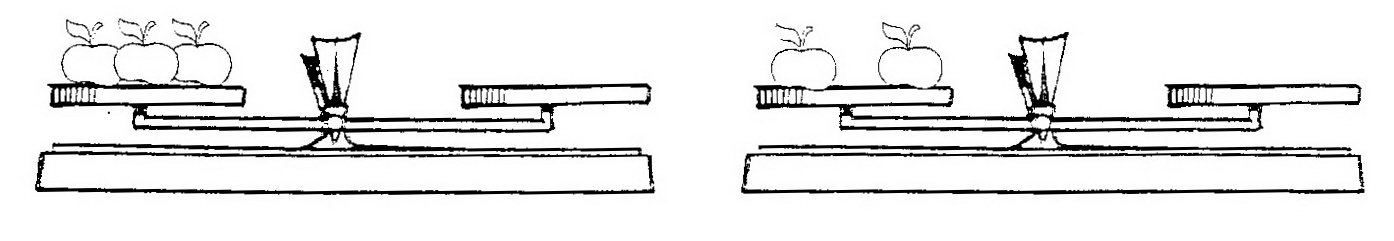 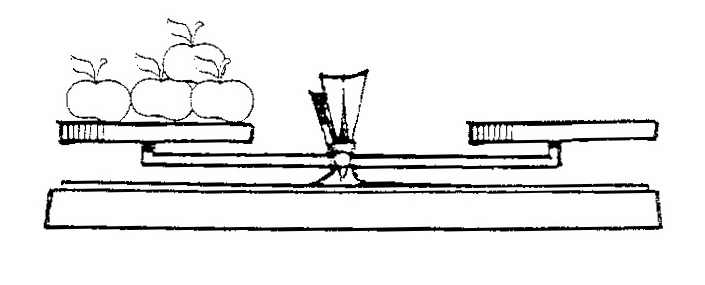 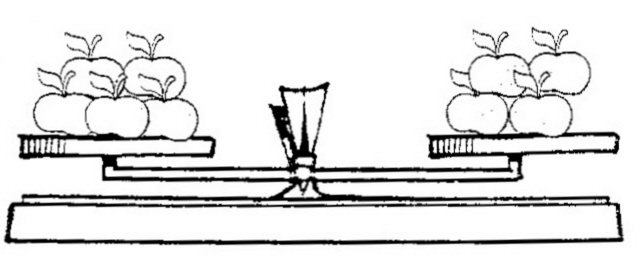 Ajoute pour avoir le même nombre de pommes sur chacun des plateaux de la balance. 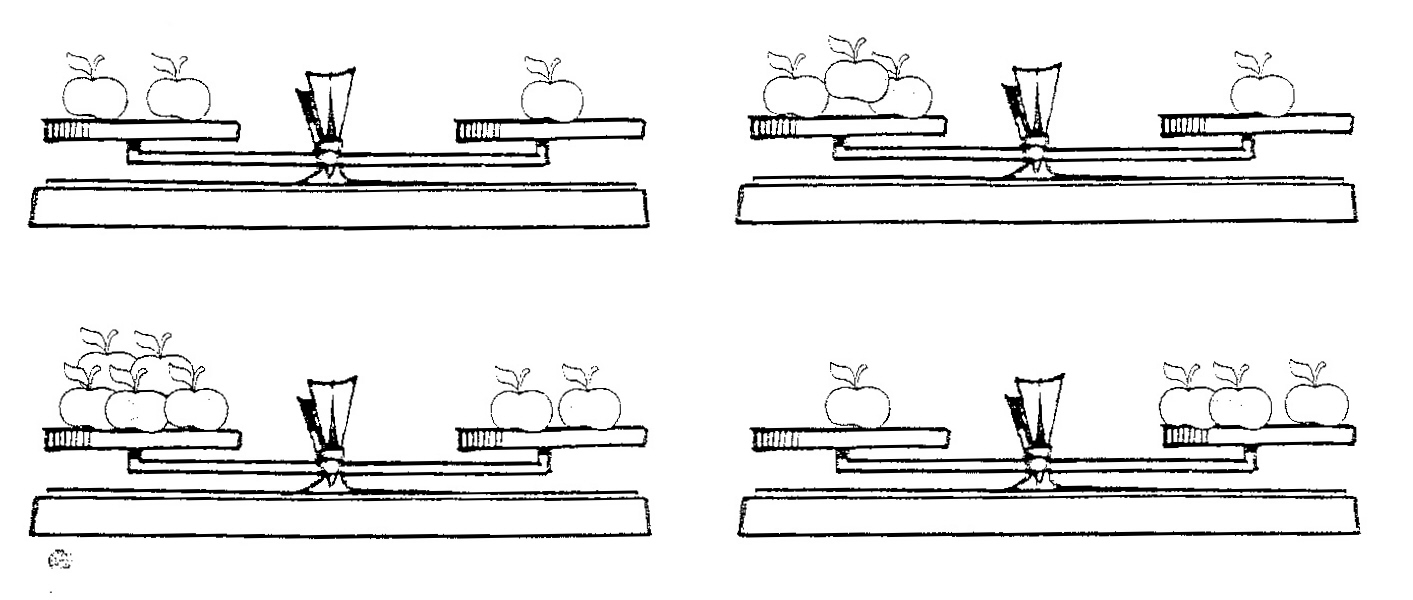 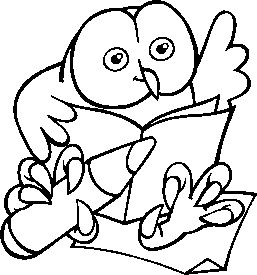 Nom : ……………………………………………                                  Date :………………………..…………………..Prénom :……………………     Grandeurs : Les mesures de masses     Complète les pointillés et observe bien les plateaux des balances.Observe ces balances et range les trois produits selon leur masse, du plus lourd au plus léger.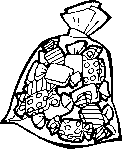 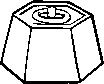 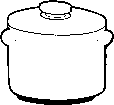 ……………………………………………………………………………………………………………………………Observe ces trois pesées et complète.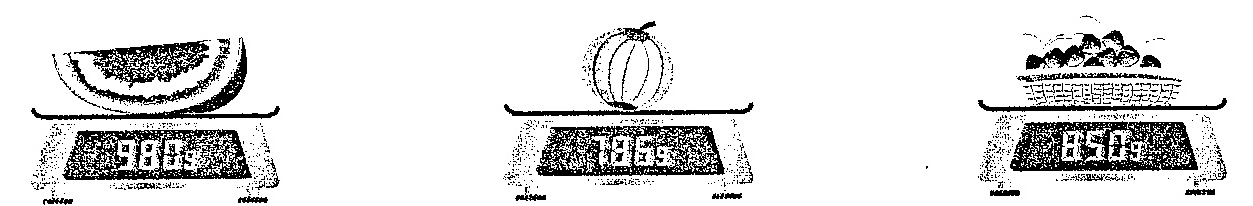 Range ces trois produits selon leur masse, du plus léger et au plus lourd. …………………………………………………………………………………………………Complète.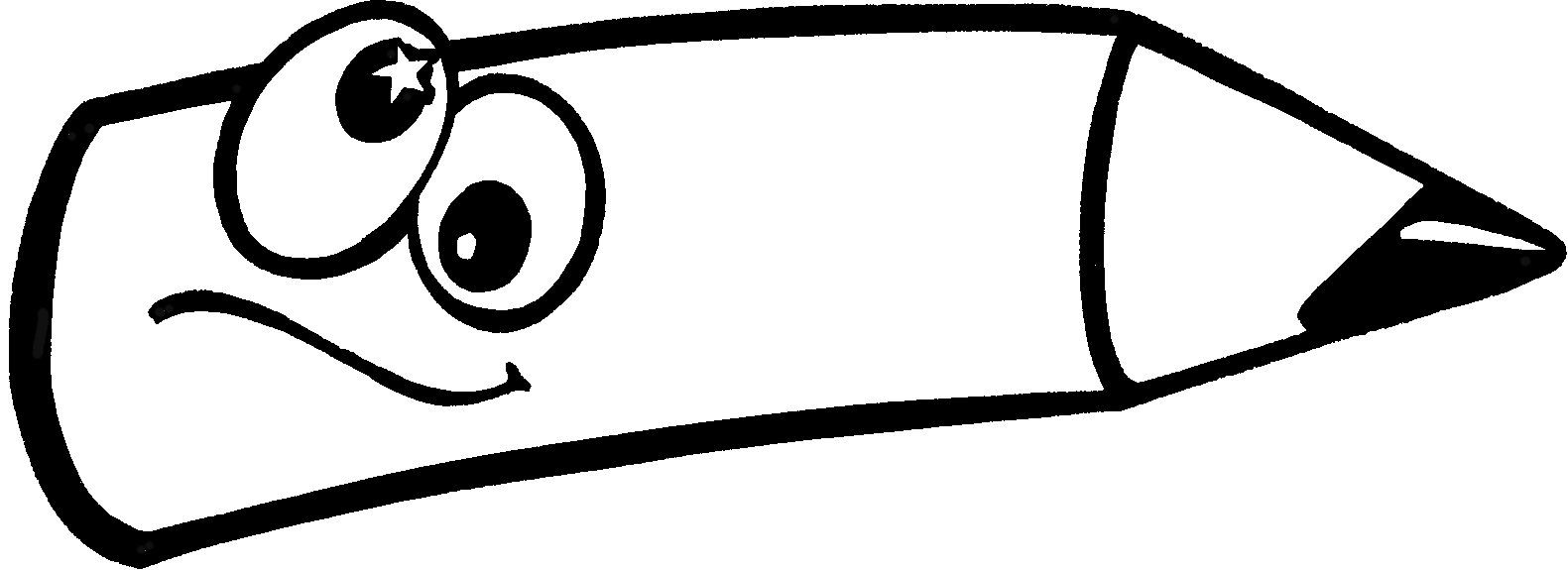 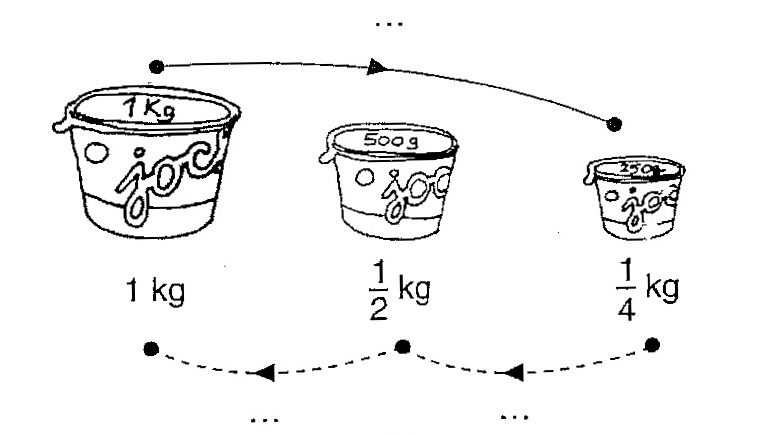 Groupe de façon à obtenir .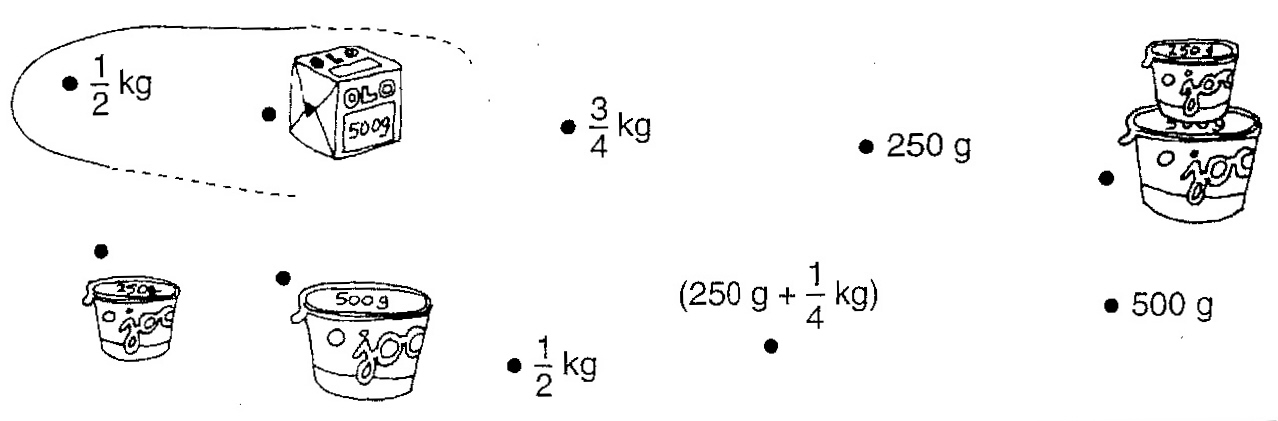 Compare à l’aide des signes > < ou =  Complète. de pommes = … pommes              de pommes = … pommes de pommes = … pommes             et ½ Kg de pommes = … pommes 3Kg et  de pommes = …pommes8. Complète.	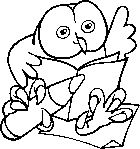 9. Ordonne ces masses de la plus petite à plus grande.10. Compare à l’aide des signes < > ou =.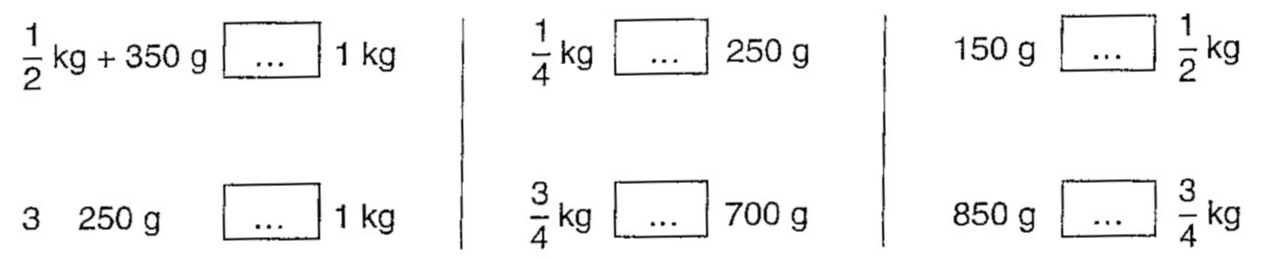 Fais correspondre les masses égales.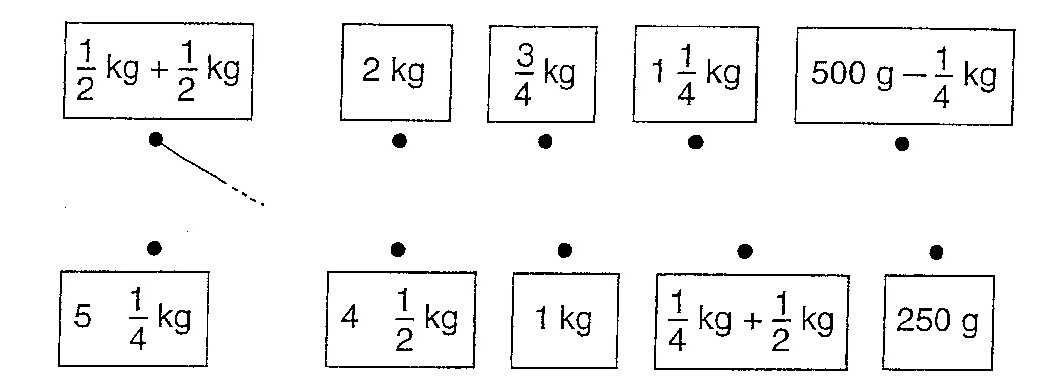 12. Equilibre les balances.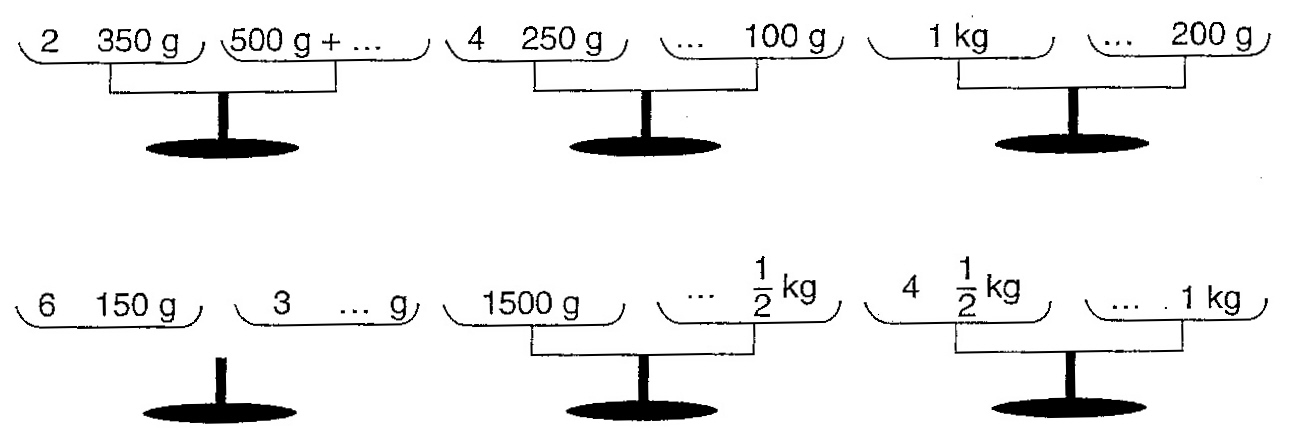 13. Calcule. = ……………… demi-Kg ou ……………… quarts de Kg ½ = ……………… demi-Kg  ou …………… quarts de Kg  = ……………… demi-Kg ou ……………… quarts de Kg ½ = ……………… demi-Kg ou  ……………… quarts de KgNom :…………………………… 			                                        Date :……………………………………Prénom :………………………Le kilo           1 kilo= ………………g                         ……………g                                              ……………..g                                                                                                                                                            …………….g                     ………….g                ……………g            …………….g          ……….g     ……..g      ……….g   …………g        ……..g      ………g    ..……..g    ………gNom : ………………………………				 	Date : ………………………………………Prénom :……………………………… Grandeurs : Les mesures de masses Nous avons dû classer une série d’objet du plus ………. au plus ……………..   Pour cela, nous avons dû calculer leur ………………    Nous avons utilisé une …………………Nous avons découvert que les unités de base pour mesurer les masses sont le ……………...(…..) et le …………………………….(……).Je complète l’abaque des unités de masses :Transforme 1 kg =……..…….g						8 dag = ……..……g25 kg = ………....g					7 hg = …………...dag10 g = …………..cg					11 dag = …………dg12 dg = ………....mg					20 dg = ……….…mgJe retiens donc bien que …1 kg  = ………………… hg                                                              1 kg  = ………………… cg1 kg  = ………………… dag                                                           1 kg  = ………………… dg1 kg  = ………………… g                                                               1 kg  = ………………… mgNom : ………………………………				 	Date : ……………………………………Prénom :………………………………………… Grandeurs : Les mesures de masses.1. Calcule. Attention, n’oublie pas que 1 kg = 1000 g !!!1 kg : 2 =  ……….. g		 ½ kg = …………… g1 kg : 4 =  ………...g		 ¼ kg = .................... g1 kg : 10 =  .............. g    	 1/10 kg = ................... g2. Tu es maintenant capable de compléter cette figure :3. Complète avec   <  ,  =  ou  >½ kg 		………… 	5 x 100 g5 x 100 g	…………	1 kg100 g 		…………	1/10 g1 kg		…………	100 g½ kg		…………	300 g10 x 100 g	…………	1 kg4. Calcule :¼ kg + ½ kg = .................... g +  ..................... g = ..................... g½ kg + 1/10 kg = ....................... g + ....................... g = ................... g¼ kg + ¼ kg = .......................... g + .......................... g = .................... g = ..... / ...... kgNom :……………………………….                              Date :………………………………………..Prénom :……………………..Grandeurs : Les mesures de masses.1. Complète cet arbre.2. Complète.3. Complète.1kg = 10 x …… g		1kg = ½ kg + 5 x …… g		1kg = 2 x ……  ……½ kg = …… x 		½ kg =  + ……  ……		1/10 kg = …… g4. Classe du plus grand au plus petit.½ kg –  – 2 x  – 1kg – 6 x .………………   >  ………………  >  ………………  > ……………… >  ………………5. Complète avec >,<,=.  ½ kg    .    1kg 		½ kg        .    400g 	500g                 .    ½ kg½ kg    .    100g 		½ kg       .    600g 	2 x ½ kg            .    1kg100g    .    1kg		400g      .    ½ kg		1kg                   .       500g + ½ kg1kg      .    ½ kg		800g      .    ½ kg		1kg – 500g      .   ½ kg6. Complète.Un paquet de beurre pèse 250 ………   .Un sac de pommes de terre pèse 5 ………   .Maman achète 100 ……… de jambon.Papa achète un ½ ……… de carbonnade.Nom : ………………………………				 	Date : ………………………………………Prénom :……………………………… Grandeurs : Les mesures de masses Nous avons dû classer une série d’objet du plus ………. au plus ……………..   Pour cela, nous avons dû calculer leur ………………    Nous avons utilisé une …………………Nous avons découvert que les unités de base pour mesurer les masses sont le ……………...(…..) et le …………………………….(……).Je complète l’abaque des unités de masses :Transforme 1 kg =……..…….g		0,8 dag = ……..……g             25 kg = ………....g	7,6hg = …………...kg0,7 g = …………..dag	1,1 hg = …………kg         12 dg = ………....mg          2,8 dg = ……….…gJe retiens donc bien que …1 kg  = ………………… hg                                                              1 kg  = ………………… cg1 kg  = ………………… dag                                                           1 kg  = ………………… dg1 kg  = ………………… g                                                               1 kg  = ………………… mg1hg =………………kg	1cg=………………kg1dag=………….kg	1dg=……………… kg1g=…………….kg	1mg=………………kgObjet de l’apprentissage : Les mesures de masses.Objet de l’apprentissage : Les mesures de masses.Objectif spécifique : à la fin de la leçon, l’enfant sera capable de  peser n’importe quelle masse sur une balance et de la convertir. Objectif spécifique : à la fin de la leçon, l’enfant sera capable de  peser n’importe quelle masse sur une balance et de la convertir. Objectif spécifique : à la fin de la leçon, l’enfant sera capable de  peser n’importe quelle masse sur une balance et de la convertir. Objectif spécifique : à la fin de la leçon, l’enfant sera capable de  peser n’importe quelle masse sur une balance et de la convertir. Objectif spécifique : à la fin de la leçon, l’enfant sera capable de  peser n’importe quelle masse sur une balance et de la convertir. Objectif spécifique : à la fin de la leçon, l’enfant sera capable de  peser n’importe quelle masse sur une balance et de la convertir. Objectif spécifique : à la fin de la leçon, l’enfant sera capable de  peser n’importe quelle masse sur une balance et de la convertir. Objectifs opérationnels:*à partir d’objets divers, estimer quel est l’objet le plus lourd et le plus léger en soupesant à l’aide des mains ;*étant donné ces objets, les classer du plus lourd au plus léger ;*vérifier ce classement grâce à l’utilisation de la balance ; *constater l’invariance d’une masse par pesée, en rassemblant, comparant les différents volumes et formes que peut prendre une même grandeur.*lire la masse du produit pesé sur une balance ;*lire la masse sur un emballage ( paquet de farine) ;*établir la relation entre , ½ kg, ¼ kg et ⅛ kg.*établir l’abaque des mesures de masses et convertir des masses données.Compétences : Références aux socles des compétences :Page 30 : 3.3. Les grandeurs.3.3.1. Comparer, mesurer :-comparer des grandeurs de même nature et concevoir la grandeur comme une propriété de l’objet, la reconnaître et la nommer ;-effectuer le mesurage en utilisant des étalons familiers et conventionnels et en exprimer le résultat.3.3.2. Opérer, fractionner :-fractionner des objets en vue de les comparer, partager en deux.Objectifs opérationnels:*à partir d’objets divers, estimer quel est l’objet le plus lourd et le plus léger en soupesant à l’aide des mains ;*étant donné ces objets, les classer du plus lourd au plus léger ;*vérifier ce classement grâce à l’utilisation de la balance ; *constater l’invariance d’une masse par pesée, en rassemblant, comparant les différents volumes et formes que peut prendre une même grandeur.*lire la masse du produit pesé sur une balance ;*lire la masse sur un emballage ( paquet de farine) ;*établir la relation entre , ½ kg, ¼ kg et ⅛ kg.*établir l’abaque des mesures de masses et convertir des masses données.Compétences : Références aux socles des compétences :Page 30 : 3.3. Les grandeurs.3.3.1. Comparer, mesurer :-comparer des grandeurs de même nature et concevoir la grandeur comme une propriété de l’objet, la reconnaître et la nommer ;-effectuer le mesurage en utilisant des étalons familiers et conventionnels et en exprimer le résultat.3.3.2. Opérer, fractionner :-fractionner des objets en vue de les comparer, partager en deux.Activité réalisée en :Mathématiques : les grandeurs.Activité réalisée en :Mathématiques : les grandeurs.Déroulement :Mise en situation :L’I. demande aux es de venir autour de la table d’observation.« Nous allons donc  faire un petit jeu : Plusieurs objets sont présentés.Je vais faire passer 2 objets et vous allez me dire lequel est le plus lourd ».Les enfants soupèsent  « Comment faites-vous pour déterminer si tel objet est plus lourd que tel autre ? Est-ce que le résultat que vous avez obtenu est précis ? Êtes-vous sûrs qu’il n’y a pas d’erreurs ?»Que pouvons-nous utiliser ?       2)  Utilisation de la balance de Roberval :« A quoi sert une balance ? »Compare 2 objets.L’I met en évidence la position des plateaux.« Celui qui se situe en bas des plateaux est-il  le plus lourd ou le plus léger ? »« Et ici, les 2 plateaux sont au même niveau ! Qu’est-ce-que ça signifie ? »L’invariance du kilo :L’I place des paquets de forme différente dont la masse est de 1kilo.(l’I a soigneusement caché la masse indiquée sur les paquets)A l’aide de la balance les es vont réaliser que la masse des différents paquets est la même ! Pourtant les paquets ont des formes différentes !Découverte que 1kg =1000g :L’I demande a un enfant de lire la masse indiquée sur un des paquets.L’I demande à un enfant de placer le paquet de 1kg sur une balance électronique. Elle demande à un enfant de lire la masse.Cela signifie que 1kg =   ….grammesDécouverte de 1/2kg,1/4kg,1/8kg :A l’aide des emballages, les enfants lisent la masse du paquet de farine(1kg).!L ’I montre des paquets identiques de farine. Les es ignorent la masse.« A votre avis combien de paquets doit-on mettre sur l’autre plateau afin d’équilibrer la balance ? »Vérification« Nous avons donc 2 paquets ! Quelle  fraction avons-nous ? » «  Donc ½   kilo c’est combien de grammes ?( idem avec  ¼ Kg de farine, 1/8kg de farine)Découverte de l’abaque des mesures de masses :L’I trace des colonnes. Comme pour les mesures de longueurs et de capacités, nous avons appris l’abaque ! Qui peut venir placer une masse qu’il connait ?Et ainsi de suite…Exercices au TN pour les 3ème année :Voir annexes 1, 2 et 3 : travail sur les balances.Travail sur le kilo.Structuration :Contenu(s) – matière :Voir stencils.Démarche :Démarche de recherche.Structuration :Contenu(s) – matière :Voir stencils.Démarche :Démarche de recherche.Structuration :Contenu(s) – matière :Voir stencils.Démarche :Démarche de recherche.Modalités d’évaluation :Evaluation sommative.Modalités d’évaluation :Evaluation sommative.Modalités d’évaluation :Evaluation sommative.Modalités d’évaluation :Evaluation sommative.Modalités d’évaluation :Evaluation sommative.Modalités d’évaluation :Evaluation sommative.Modalités d’évaluation :Evaluation sommative.La ……………………est plus légère que la ………………………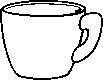 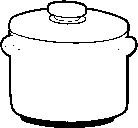 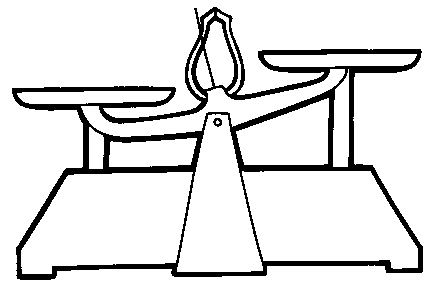 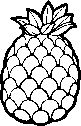 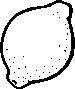 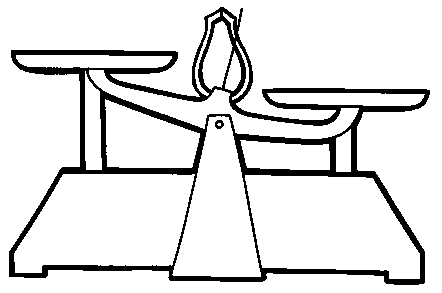 L’…………………………est plus lourd que le …………………………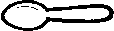 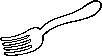 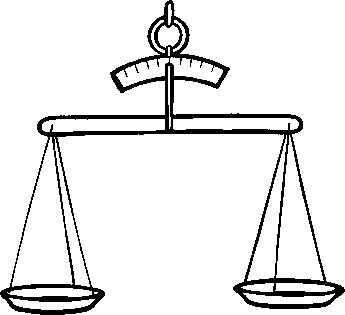 La fourchette ………………………que la cuillère. La balance est en équilibre. 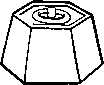 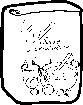 Ce morceau de pastèque pèse ……………………Ce melon pèse ………………………Ce panier de cerises pèse ……………………½ Kg½ Kg…………  …………  …………  …………1 Kg½ Kg½ Kg½ Kg…………………………………………½ Kg ½ Kg2 x ½ Kg – 500g …………………………………………½ Kg + ½ Kg½ Kg = ……………… g¼ Kg = ……………… g ½ Kg = ……………… g¾ Kg = ……………… g1/10 Kg = ……………… g + ……………g = 1 Kg + …………… g = 1 Kg + ……………… g = ½ Kg + ……………… g = 1 Kg - ………………… g = ½ Kg                     ¾ Kg          ………… < ………… < ………… < ………… < …………¼ Kg                       1/10Kg   ………… < ………… < ………… < ………… < …………kg1 kg1 kg½ kg½ kg¼ kg¼ kg250 g250 g500 g500 ggg = …… demi-kg ou …… quarts de kg. ½  = …… demi-kg ou …… quarts de kg.2kg = …… demi-kg ou …… quarts de kg. ½  = …… demi-kg ou …… quarts de kg. = …… demi-kg ou …… quarts de kg. ½ = …… demi-kg ou …… quarts de kg. = …… demi-kg ou …… quarts de kg. ½ = …… demi-kg ou …… quarts de kg.2 demi-kg = …… kg.4 demi-kg = …… kg.6 demi-kg = …… kg.8 demi-kg = …… kg.12 demi-kg = …… kg.2 demi-kg = …… kg.3 demi-kg = …… kg.4 demi-kg = …… kg.5 demi-kg = …… kg.7 demi-kg = …… kg.2 demi-kg = …… kg.3 demi-kg = …… kg.4 demi-kg = …… kg.5 demi-kg = …… kg.7 demi-kg = …… kg. de kg = …… kg.                                           de kg = …… kg. de kg = …… kg.                                           20quarts de kg = …… kg. de kg = …… kg. de kg = …… kg.                                           de kg = …… kg. de kg = …… kg.                                           20quarts de kg = …… kg. de kg = …… kg.kg